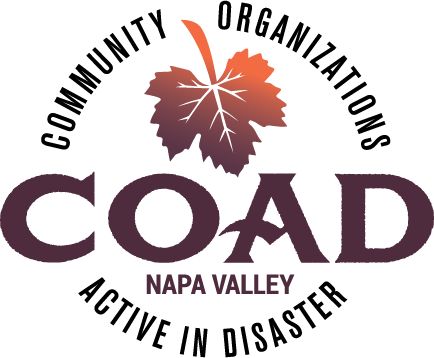 AGENDAMeeting Objectives: Share COAD’s operation objectives Share communication flow and protocolsReview Subcommittee Structure for COAD’s response to COVID-19Review member and subcommittee roles and responsibilitiesDescribe subcommittee purpose and initial objectivesSign up for subcommitteesWelcomeGround rules and how the virtual meeting will workIntroductionsCOVID-19 – Situation StatusCOAD Operational ObjectivesCOAD/EOC Communication FlowSubcommittee Structure under ICS principlesCommunication protocolsRoles and ResponsibilitiesSubcommittee CO-Chair roles and responsibilitiesCOAD member roles and responsibilitiesSubcommitteesSubcommittee DescriptionsSigning up for a subcommitteeMeeting scheduleAdjournment – NEXT MEETING - TUESDAY, APRIL 7, 2020 at 11AM